Приложение 3Методические рекомендации по использованию разработкиПуть к сокровищнице обозначен на пиратской карте  и состоит из 7 этапов, отмеченных  флажками         . Доступ к каждому последующему этапу возможен только, если открыты секреты предыдущего.Слайд 1Титульный слайд, на котором указаны название работки и данные об авторе.Переход к следующему слайду по гиперссылке Далее.Слайд 2Слайд с информацией о цели урока. Далее переход к карте урока.Слайд 3На слайде представлена пиратская карта с этапами. Для осуществления хода нужно сделать клик по первому флагу.Слайды 4,5,6 Слайды содержат блиц-опрос по теме, мотивирующие учеников к активной форме работы на уроке. Проверка ответа, данного учениками, осуществляется по кнопке . Возврат к слайду с пиратской картой по управляющей кнопке «Карта».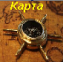 Слайд 7На слайде вновь представлена пиратская карта с этапами. Для осуществления следующего хода нужно сделать клик по второму флагу.Слайды 8,9,10,11,12Слайды содержат ребусы по теме, мотивирующие учеников к активной форме работы на уроке. Проверка ответа, данного учениками, осуществляется по кнопке . Возврат к слайду с пиратской картой по управляющей кнопке «Карта».Слайд 13На слайде вновь представлена пиратская карта с этапами. Для осуществления следующего хода нужно сделать клик по третьему флагу.Слайд 14На слайде представлено интерактивное табло, разбитое на квадраты, скрывающие изображение, которое поможет отгадать кодовое слово. Каждый квадрат имеет гиперссылку на слайд. Выбор цифры на табло отправляет нас на слайд с соответствующим заданием.Для осуществления хода нужно сделать клик по квадрату, который назовут ученики.При последующих возвратах к слайду с табло вскрытый квадрат исчезает с поля.Проверка ответа, данного учениками, осуществляется по кнопке . Возврат к слайду с пиратской картой по управляющей кнопке «Карта».Слайды 15-23После ответа ученика выбираем поле , с экрана исчезнет неверная информация. Переход к следующему вопросу по кнопке .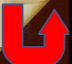 Слайд 24На слайде вновь представлена пиратская карта с этапами. Для осуществления следующего хода нужно сделать клик по четвертому флагу.Слайд 25Пираты скрыли всю информацию и дальше можно продвинуться только восстановив из обрывков IP-адрес. Проверка ответа, данного учениками, осуществляется по кнопке .  Возврат к слайду с пиратской картой по управляющей кнопке «Карта».Слайд 26На слайде вновь представлена пиратская карта с этапами. Для осуществления следующего хода нужно сделать клик по пятому флагу.Слайд 27Поскорее найти сокровища поможет правильный ответ на данное задание. Проверка ответа, данного учениками, осуществляется по кнопке . Возврат к слайду с пиратской картой по управляющей кнопке «Карта».Слайд 28На слайде вновь представлена пиратская карта с этапами. Для осуществления следующего хода нужно сделать клик по шестому флагу.Слайд 29На слайде представлен фрагмент  видеоурока по теме «10 советов Google начинающему Интернет-пользователю. Использование клавиши навигации». Воспроизведение начнется автоматически после щелчка на названии. Слайд 30Учащимся предлагается проверить себя, закрепить материал най дя соответствие между сочетаниями клавиш и выполняемыми ими функциям. Проверка ответа, данного учениками, осуществляется по кнопке . Возврат к слайду с пиратской картой по управляющей кнопке «Карта».Слайд 31На слайде вновь представлена пиратская карта с этапами. Для осуществления последнего хода нужно сделать клик по седьмому флагу.Слайд 32Поздравления с успешным выполнением всех заданий. Сокровищница открыта и знаниями вы овладели!